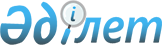 Қазақстан Республикасы мен Египет Араб Республикасы арасындағы Өзара қарым-қатынас негiздерi мен ынтымақтастық туралы Келiсiмдi бекiту туралыҚазақстан Республикасы Президентiнiң Жарлығы 1995 жылғы 21 тамыздағы N 2415

      "Қазақстан Республикасының Президентi мен жергiлiктi әкiмдерге уақытша қосымша өкiлеттiк беру туралы" 1993 жылғы 10 желтоқсандағы Қазақстан Республикасы Заңының Z933600_ 2-бабына сәйкес қаулы етемiн: 



      1. Қазақстан Республикасы мен Египет Араб Республикасы арасындағы Өзара қарым-қатынас негiздерi мен ынтымақтастық туралы 1993 жылғы 14 ақпанда Каирде қол қойылған Келiсiм бекiтiлсiн.



      2. Осы Жарлық жарияланған күннен бастап күшiне енедi.      Қазақстан Республикасының

      Президентi      (1995 жылғы 31 тамызда күшіне енді - СІМ-нің ресми сайты)
					© 2012. Қазақстан Республикасы Әділет министрлігінің «Қазақстан Республикасының Заңнама және құқықтық ақпарат институты» ШЖҚ РМК
				